	   JAVNA VATROGASNA POSTROJBA GRADA CRIKVENICE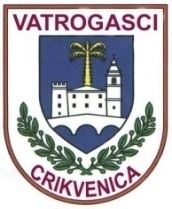 	51260 CRIKVENICA                                Vinodolska ulica br. 16 	Tel. +38551/241631		                  telefax +38551/242039info@jvp.crikvenica.hrPRAVILNIKO NAČINU VOĐENJA EVIDENCIJE UGOVORAČlanak 1.Pravilnikom o načinu vođenja evidencije ugovora (u daljnjem tekstu: Pravilnik) propisuje se sadržaj i način vođenja evidencije ugovora koje Javna vatrogasna postrojba Grada Crikvenice (u daljnjem tekstu: Postrojba ) zaključuje s  pravnim i fizičkim osobama u okviru poslova iz nadležnosti Postrojbe.Izrazi koji se koriste u ovom Pravilniku za osobe u muškom rodu, upotrijebljeni su neutralno i odnose se i na muške i na ženske osobe.Članak 2.Postrojba vodi evidenciju svih ugovora iz članka 1. ovog Pravilnika na Obrascu 1. Evidencija ugovora.Evidencija ugovora vodi se u elektroničkom obliku, za razdoblje jedne kalendarske godine (obuhvaća razdoblje od 1. siječnja do 31. prosinca).Evidenciju ugovora vodi se zapovjednik Postrojbe.Članak 3.Evidencija ugovora sadrži slijedeće podatke:redni broj ugovora,klasu, urudžbeni broj i datum ugovora,naziv pravne osobe, fizičke osobe s kojom je ugovor zaključen,predmet ugovora,vrijednost ugovora s PDV-om,rok važenja ugovora,mjesto arhiviranje ugovora,nadležno tijelo (zaduženo za sačinjavanje, provedbu i arhiviranje ugovora).Članak 4.Način vođenja Evidencije ugovora:Kada je Postrojba stvaratelj ugovora, ugovor koji je potpisan od strane Postrojbe se ne unosi u evidenciju ugovora sve dok ga ne potpiše i druga ugovorna strana.Po zaprimanju ugovora potpisanog od druge ugovorne (fizičke ili pravne) strane, zapovjednik arhivira Ugovor u pismohranu Postrojbe te isti evidentira u Evidenciju ugovora. Jedan originalni primjerak ugovora zapovjednik dostavljs upravnom tijelu Grada Crikvenice nadležnom za financije.Kada je stvaratelj ugovora druga ugovorna strana (koja sačinjava, prva potpisuje i ovjerava ugovor) te isti dostavlja Postrojbi na ovjeru i potpis, zapovjednik tako zaprimljen ugovor provjerava te ukoliko je ugovor u redu, isti potpisuje, vrši unos istog u Evidenciju ugovora.Zapovjednik uz popratni dopis ovjerene primjerke ugovora dostavlja drugoj ugovornoj strani.Jedan originalan primjerak ugovora zapovjednik dostavlja upravnom tijelu Grada Crikvenice nadležnom za financije,Zapovjednik je u obvezi evidentirati ugovor isti dan kada je ugovor zaprimljen ili iznimno, najkasnije u roku od tri radni dan.Članak 5.Evidencija ugovora vodi se:uredno i razumljivo,na način da se ne dozvoljava brisanje evidentiranih podataka,na način koji omogućuje uvid u sve upisane ugovore po kronološkom redu.Članak 6.Po završetku kalendarske godine vrši se zaključivanje evidencije ugovora za tu kalendarsku godinu i objavljuje se na službenoj stranici Postrojbe najkasnije u roku od 15 dana  od dana zaključivanja.Članak 7.Evidencija ugovora i ugovori na temelju kojih se vrši upis čuvaju se sukladno odredbama Pravilnika o zaštiti i obradi arhivskog i registraturnog gradiva Postrojbe.Članak 8.Ovaj Pravilnik stupa na snagu osmog dana od dana objave na oglasnoj ploči i mrežnim stranicama  Vatrogasne postrojbe.										  Zapovjednik									      JVP Grada Crikvenice								      Robert Hrelja, struč.spec.ing.sec.KLASA:036-01-01/22-01URBROJ:2107-1-13/1-22-1Crikvenica, 11. travnja 2022.Obrazac 1JAVNA VATROGASNA POSTROJBA
GRADA CRIKVENICEU Crikvenici,_________________EVIDENCIJA UGOVORA SKLOPLJENIH U RAZDOBLJU OD 01.01. DO 31.12.  	Redni broj ugovoraKLASA, URBROJi	datum ugovoraOsoba (pravna ilifizička) s kojom je zaključen ugovorPredmet ugovoraVrijednost ugovora s PDV-omRok važenja ugovoraMjesto arhiviranja ugovoraNadležno upravno tijelo /za sačinjavanje i provedbuugovora/123456781.2.3.4.5.6.